RESHMA OBJECTIVE:                      To serve the organization as a hard worker in this competitive environment discharging all my professional skills.EDUCATIONAL QUALIFICATIONS:TECHNICAL SKILLS:Basic knowledge about C and C++Dreamweaver, HTML,CSSPhotoshopWeb designing AREA OF INTEREST:Web DesigningACHIEVEMENTS:Won Third price in Multimedia presentation by Department of computer science and engineering in association with CSI.Attended one day workshop on “DATAWAREHOUSING AND MINING” at Vellore Institute of Technology, Chennai.Attended one day workshop titled “OPEN SOURCE SOFTWARE” organized in my college.MINI PROJECT DETAILS:Library management system using C++.University rank system using Visual Basic.ATM management system using Visual Basic.MAIN PROJECT:Verify and identify the neighbor position using NPV.	WORK EXPERIENCE:Organization : Varnik System Service Private LimitedDesignation   : Associate software engineer at Research and development department.Duration        : Jun 2014 - Sep 2014(4 months)ROLE: • I worked as an Associate software engineer in research and development field.PROJECT DETAILS Title               : Varnik e-learning Description    : This project is used for school students who can able to learn their subject through tabs /mobiles/computer by login as a student as well as teachers can able to login as a professor to add subjects note, set question papers and conducting tests for students. Both teachers and students can communicate through chat system for clarifying doubts. Duration       : 4 months Role              : E learning Team Size    : 2		PERSONAL PROFILE:Date of Birth	 	 :      13 Jan 1993Age			 :      23 yearsGender		 	 :      FemaleNationality		 :      IndianHobbies                 	 :      Pencil drawing, Watching TV, Listening Music     	Marital Status	 	 :      MarriedLanguages Known	 :      Tamil, Malayalam and EnglishClick to send CV No & get contact details of candidate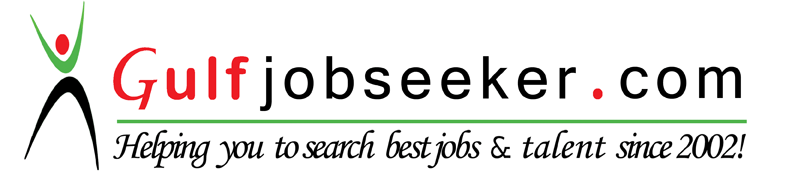 COURSEINSTITUTIONYEAR OF STUDYMARKSBE(CSE)Shri Angalamman College of Engineering and Technology,Trichy, Tamilnadu.2010 - 201473%HSCVivekanandha Higher Secondary School,Namakkal, Tamilnadu.201085%SSLCModern Matriculation and Higher Secondary School, Ariyalur District, Tamilnadu.200774%